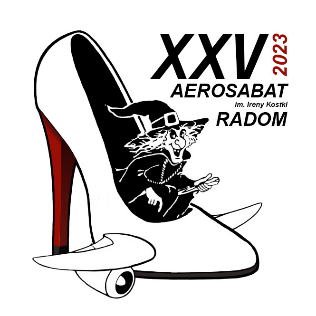 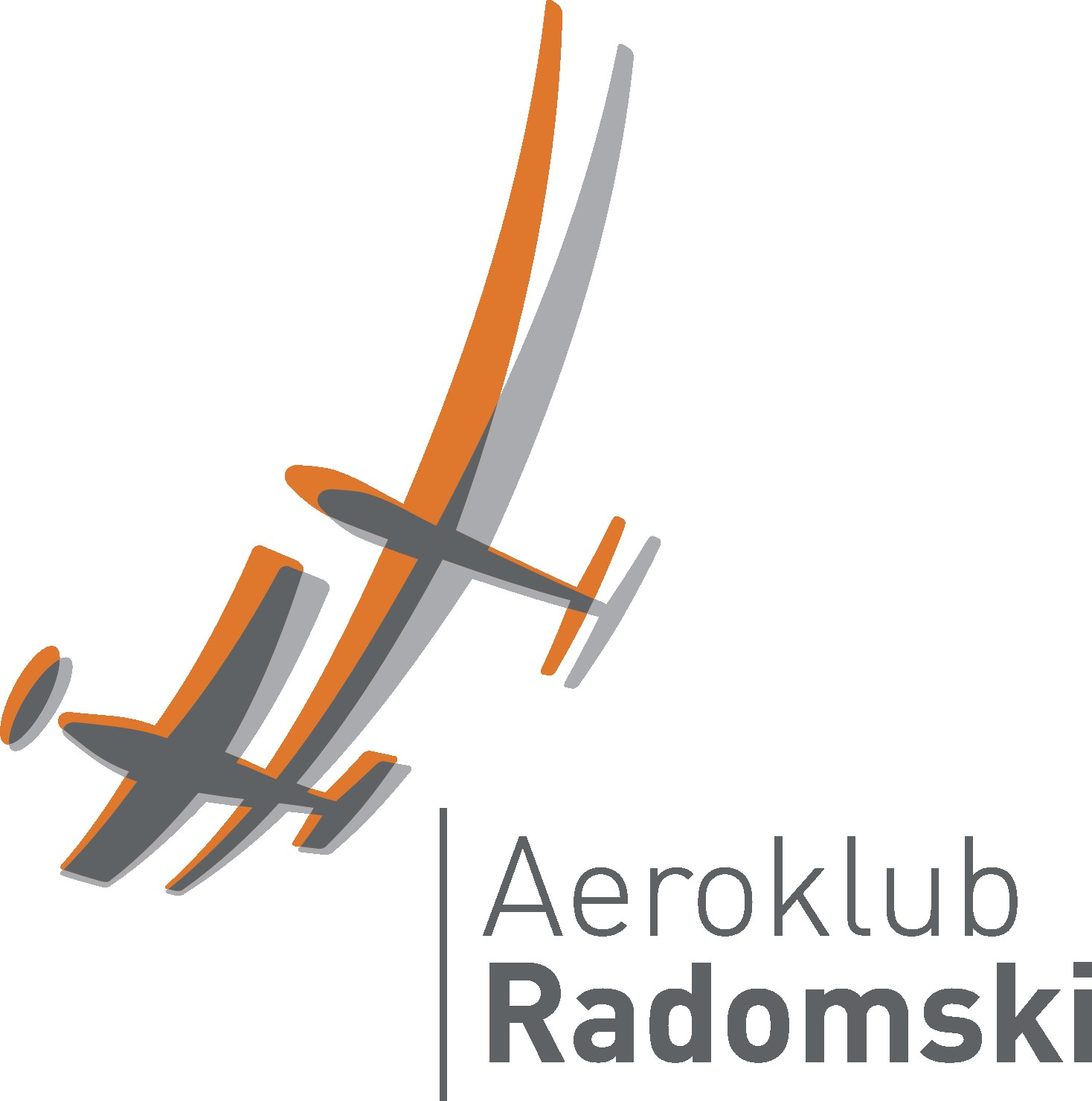                                          AEROSABAT’2023KARTA ZGŁOSZENIANazwisko  -	Imię  -	Adres zamieszkania  -  ………………………………………………………………………………………………Adres e-mail  - 	…………………………… Nr tel.  – ………………………………Obywatelstwo  - …………………………………………………………Nr dowodu osobistego (lub paszportu jeśli obywatelstwo inne niż polskie) – …………………………Przyjazd w dniu - …………………………………………………..Osoby towarzyszące – proszę o zgłaszanie na osobnych kartach.Wybieram opłatę za pobyt:   Płatna jednorazowo: 580 zł do 15.08.2023 r.   Bez noclegu oraz śniadań i obiadokolacji: 150 zł do 15.08.2023 r.Z kim chce spać w pokoju (pokoje trzyosobowe) – ……………………………………………….Opłata za pobyt jest opłatą zryczałtowaną, dotyczy pobytu od 07 - 10 września 2023 r. Jedynie wpłata w podanym wyżej terminie gwarantuje miejsce w hotelu.Opłatę należy wnosić na niżej podane konto z dopiskiem AEROSABAT 2023 w podanych wyżej terminachNumer konta Aeroklubu Radomskiego: 72 9132 0001 0002 9315 2000 0010Wpłaty za rezerwacje hotelu są bezzwrotne